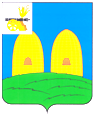 СОВЕТ ДЕПУТАТОВ               ГРЯЗЕНЯТСКОГО  СЕЛЬСКОГО ПОСЕЛЕНИЯРОСЛАВЛЬСКОГО РАЙОНА СМОЛЕНСКОЙ ОБЛАСТИР Е Ш Е Н И Еот 28 декабря 2017 года                                                                № 32 О  внесении изменений  в   Решение    совета   депутатов       Грязенятского сельского поселения  Рославльского  района       Смоленской          области от   28.12.2016    № 25    «О  бюджете Грязенятского сельского  поселения   Рославльского   района  Смоленской области на 2017 год  и  плановый  период 2018 и 2019 годов »         В соответствии с  Бюджетным кодексом Российской Федерации, Уставом Грязенятского сельского поселения Рославльского района Смоленской области,  Совет депутатов Грязенятского  сельского поселения Рославльского района Смоленской областиРЕШИЛ:     1. Внести  в решение Совета депутатов Грязенятского сельского поселения Рославльского района Смоленской области от 28.12.2016 № 25 «О бюджете Грязенятского сельского поселения Рославльского района Смоленской области  на 2017 год и плановый период 2018 и 2019 годов » (в редакции решений Совета депутатов Грязенятского сельского поселения Рославльского района Смоленской области от  30.03.2017 № 3 , от 28.04.2017 № 7, от 29.06.2017 № 13, от 28.07.2017 № 15, от 29.09.2017 № 25, от 28.11.2017  № 27) следующие изменения:     1)   пункт 1 изложить в следующей редакции: «1. Утвердить основные характеристики бюджета Грязенятского сельского поселения Рославльского района Смоленской области  на 2017 год:1)  общий объем доходов бюджета сельского поселения в сумме 28892751 рубль 00 копеек, в том числе объем безвозмездных поступлений в сумме 25676851 рублей 00 копеек, из которых объем получаемых межбюджетных трансфертов 25676851  рублей 00 копеек;  2)  общий объем расходов бюджета сельского поселения в сумме 29440751 рубль 00 копеек;  3) дефицит бюджета сельского поселения в сумме 548000 рублей 00 копеек, что составляет 17,04 процента от утвержденного общего годового объема доходов бюджета сельского поселения без учета утвержденного объема безвозмездных поступлений.»; 2) приложение 1 изложить в новой редакции (прилагается); 3)  приложение 7 изложить в новой редакции (прилагается); 4)  приложение 9 изложить в новой редакции (прилагается); 5)  приложение 11 изложить в новой редакции (прилагается); 6)  приложение 13 изложить в новой редакции (прилагается); 7) пункт 13 изложить в следующей редакции:«13. Утвердить общий объем бюджетных ассигнований на финансовое обеспечение реализации муниципальных программ в 2017 году в сумме 24275274 рубля 00 копеек.»;  8)  приложение 15 изложить в новой редакции (прилагается). 2. Настоящее решение подлежит официальному опубликованию в   газете «Рославльская правда» 3. Контроль за исполнением настоящего решения возложить на комиссию Совета депутатов Грязенятского сельского поселения Рославльского района Смоленской области  по экономическим вопросам, бюджету, налогу и финансам Грязенятского сельского поселения Рославльского района Смоленской области  (Н.В. Маслову)Глава муниципального образованияГрязенятского  сельского поселенияРославльского  районаСмоленской области                                                                   Г.И.МамонтовПриложение 1к решению  Совета депутатовГрязенятского сельского поселения Рославльского районаСмоленской областиот 28 декабря . № 32	Источники финансирования дефицита бюджета Грязенятского сельского поселения на 2017 год(тыс. рублей)Приложение 7к решению  Совета депутатовГрязенятского сельского поселения Рославльского районаСмоленской областиот 28 декабря . № 32ПРОГНОЗИРУЕМЫЕ БЕЗВОЗМЕЗДНЫЕ ПОСТУПЛЕНИЯ В БЮДЖЕТ МУНИЦИПАЛЬНОГО  ОБРАЗОВАНИЯ ГРЯЗЕНЯТСКОГО СЕЛЬСКОГО ПОСЕЛЕНИЯ РОСЛАВЛЬСКОГО РАЙОНА СМОЛЕНСКОЙ ОБЛАСТИ на 2017 год                                                                                                                                      (  руб.)КодНаименование кода группы, подгруппы, статьи, вида источника финансирования дефицитов бюджетов, кода классификации операций сектора государственного управления, относящихся к источникам финансирования дефицитов бюджетов Сумма12301 00 00 00 00 0000 000ИСТОЧНИКИ ВНУТРЕННЕГО ФИНАНСИРОВАНИЯ ДЕФИЦИТОВ БЮДЖЕТОВ548,0001 05 00 00 00 0000 000Изменение остатков средств на счетах по учету средств бюджета548,0001 05 00 00 00 0000 500Увеличение остатков средств бюджетов-28892,7501 05 02 00 00 0000 500Увеличение прочих остатков средств бюджетов-28892,7501 05 02 01 00 0000 510Увеличение прочих остатков денежных средств бюджетов-28892,7501 05 02 01 10 0000 510Увеличение прочих остатков денежных средств бюджетов поселений-28892,7501 05 00 00 00 0000 600Уменьшение остатков средств бюджетов29440,7501 05 02 00 00 0000 600Уменьшение прочих остатков средств бюджетов29440,7501 05 02 01 00 0000 610Уменьшение прочих остатков денежных средств бюджетов29440,7501 05 02 01 10 0000 610Уменьшение прочих остатков денежных средств  бюджетов поселений29440,75Код бюджетной классификации Российской ФедерацииНаименование групп, подгрупп и статей доходовСуммана 2017 год123000 2 00 00000 00 0000 000БЕЗВОЗМЕЗДНЫЕ ПОСТУПЛЕНИЯ25676851,00000 2 02 00000 00 0000 000Безвозмездные поступления от других бюджетов бюджетной системы Российской Федерации25676851,00000 2 02 1000 00 0000 151Дотации бюджетам субъектов Российской Федерации 1 680800,00000 2 02 10001 10 0000 151Дотации на выравнивание бюджетной обеспеченности1 680800,00000 2 02 29999 10 0000 151 Прочие субсидии бюджетам сельских поселений23996051,00000 202 30000 00 0000 151Субвенции бюджетам субъектов Российской Федерации30000,00000 202 35118 10  0000 151 Субвенции бюджетам сельских поселений на осуществление первичного воинского учета на территориях, где отсутствуют военные комиссариаты30000,00000 2 0240014 10 0000 151 Межбюджетные трансферты, передаваемые бюджетам сельских из бюджетов муниципальных районов на осуществление части полномочий по решению вопросов местного значения в соответствии с заключенными соглашениями 0000 2 07 05030 10 0000 180Прочие безвозмездные поступления в бюджеты сельских поселений0000 2 19 00000 10 0000151Возврат остатков субсидий, субвенций и иных межбюджетных трансфертов , имеющих целевое назначение , прошлых лет из бюджетов сельских поселений 0000 2 02 49999 10 0000 151 Прочие межбюджетные трансферты, передаваемые бюджетам сельских поселенийИТОГО ДОХОДОВ25676851,00Приложение 9к   решению Совета Депутатов Грязенятского сельского поселения Рославльского района  Смоленской областиот    28 декабря 2017г №32Приложение 9к   решению Совета Депутатов Грязенятского сельского поселения Рославльского района  Смоленской областиот    28 декабря 2017г №32Приложение 9к   решению Совета Депутатов Грязенятского сельского поселения Рославльского района  Смоленской областиот    28 декабря 2017г №32Приложение 9к   решению Совета Депутатов Грязенятского сельского поселения Рославльского района  Смоленской областиот    28 декабря 2017г №32Приложение 9к   решению Совета Депутатов Грязенятского сельского поселения Рославльского района  Смоленской областиот    28 декабря 2017г №32Приложение 9к   решению Совета Депутатов Грязенятского сельского поселения Рославльского района  Смоленской областиот    28 декабря 2017г №32Распределение бюджетных ассигнований из бюджета Грязенятского сельского поселения Рославльского района Смоленской области  на 2017 год по разделам, подразделам, целевым статьям (муниципальным программам и непрограмным направлениям деятельности), группам (группам и подгруппам) видов расходов классификации расходов бюджетаРаспределение бюджетных ассигнований из бюджета Грязенятского сельского поселения Рославльского района Смоленской области  на 2017 год по разделам, подразделам, целевым статьям (муниципальным программам и непрограмным направлениям деятельности), группам (группам и подгруппам) видов расходов классификации расходов бюджетаРаспределение бюджетных ассигнований из бюджета Грязенятского сельского поселения Рославльского района Смоленской области  на 2017 год по разделам, подразделам, целевым статьям (муниципальным программам и непрограмным направлениям деятельности), группам (группам и подгруппам) видов расходов классификации расходов бюджетаРаспределение бюджетных ассигнований из бюджета Грязенятского сельского поселения Рославльского района Смоленской области  на 2017 год по разделам, подразделам, целевым статьям (муниципальным программам и непрограмным направлениям деятельности), группам (группам и подгруппам) видов расходов классификации расходов бюджетаРаспределение бюджетных ассигнований из бюджета Грязенятского сельского поселения Рославльского района Смоленской области  на 2017 год по разделам, подразделам, целевым статьям (муниципальным программам и непрограмным направлениям деятельности), группам (группам и подгруппам) видов расходов классификации расходов бюджетаРаспределение бюджетных ассигнований из бюджета Грязенятского сельского поселения Рославльского района Смоленской области  на 2017 год по разделам, подразделам, целевым статьям (муниципальным программам и непрограмным направлениям деятельности), группам (группам и подгруппам) видов расходов классификации расходов бюджетаРаспределение бюджетных ассигнований из бюджета Грязенятского сельского поселения Рославльского района Смоленской области  на 2017 год по разделам, подразделам, целевым статьям (муниципальным программам и непрограмным направлениям деятельности), группам (группам и подгруппам) видов расходов классификации расходов бюджетаРаспределение бюджетных ассигнований из бюджета Грязенятского сельского поселения Рославльского района Смоленской области  на 2017 год по разделам, подразделам, целевым статьям (муниципальным программам и непрограмным направлениям деятельности), группам (группам и подгруппам) видов расходов классификации расходов бюджетаРаспределение бюджетных ассигнований из бюджета Грязенятского сельского поселения Рославльского района Смоленской области  на 2017 год по разделам, подразделам, целевым статьям (муниципальным программам и непрограмным направлениям деятельности), группам (группам и подгруппам) видов расходов классификации расходов бюджетаРаспределение бюджетных ассигнований из бюджета Грязенятского сельского поселения Рославльского района Смоленской области  на 2017 год по разделам, подразделам, целевым статьям (муниципальным программам и непрограмным направлениям деятельности), группам (группам и подгруппам) видов расходов классификации расходов бюджетаРаспределение бюджетных ассигнований из бюджета Грязенятского сельского поселения Рославльского района Смоленской области  на 2017 год по разделам, подразделам, целевым статьям (муниципальным программам и непрограмным направлениям деятельности), группам (группам и подгруппам) видов расходов классификации расходов бюджетаРаспределение бюджетных ассигнований из бюджета Грязенятского сельского поселения Рославльского района Смоленской области  на 2017 год по разделам, подразделам, целевым статьям (муниципальным программам и непрограмным направлениям деятельности), группам (группам и подгруппам) видов расходов классификации расходов бюджетаРаспределение бюджетных ассигнований из бюджета Грязенятского сельского поселения Рославльского района Смоленской области  на 2017 год по разделам, подразделам, целевым статьям (муниципальным программам и непрограмным направлениям деятельности), группам (группам и подгруппам) видов расходов классификации расходов бюджетаРаспределение бюджетных ассигнований из бюджета Грязенятского сельского поселения Рославльского района Смоленской области  на 2017 год по разделам, подразделам, целевым статьям (муниципальным программам и непрограмным направлениям деятельности), группам (группам и подгруппам) видов расходов классификации расходов бюджетаРаспределение бюджетных ассигнований из бюджета Грязенятского сельского поселения Рославльского района Смоленской области  на 2017 год по разделам, подразделам, целевым статьям (муниципальным программам и непрограмным направлениям деятельности), группам (группам и подгруппам) видов расходов классификации расходов бюджетаРаспределение бюджетных ассигнований из бюджета Грязенятского сельского поселения Рославльского района Смоленской области  на 2017 год по разделам, подразделам, целевым статьям (муниципальным программам и непрограмным направлениям деятельности), группам (группам и подгруппам) видов расходов классификации расходов бюджетаРаспределение бюджетных ассигнований из бюджета Грязенятского сельского поселения Рославльского района Смоленской области  на 2017 год по разделам, подразделам, целевым статьям (муниципальным программам и непрограмным направлениям деятельности), группам (группам и подгруппам) видов расходов классификации расходов бюджетаРаспределение бюджетных ассигнований из бюджета Грязенятского сельского поселения Рославльского района Смоленской области  на 2017 год по разделам, подразделам, целевым статьям (муниципальным программам и непрограмным направлениям деятельности), группам (группам и подгруппам) видов расходов классификации расходов бюджета(руб)Документ, учреждениеРаздЦ. с т. Расх.Сумма на 2017 год  ОБЩЕГОСУДАРСТВЕННЫЕ ВОПРОСЫ010000 0 00 000000001604197.00    Функционирование высшего должностного лица субъекта Российской Федерации и муниципального образования010200 0 00 00000000431200.00        Расходы на обеспечение функций органов местного самоуправления010276 1 00 00140000431200.00          Расходы на выплаты персоналу в целях обеспечения выполнения функций государственными (муниципальными) органами, казенными учреждениями, органами управления государственными внебюджетными фондами010276 1 00 00140100431200.00            Расходы на выплаты персоналу государственных (муниципальных) органов010276 1 00 00140120431200.00    Функционирование законодательных (представительных) органов государственной власти и представительных органов муниципальных образований010300 0 00 0000000049400.00        Расходы на обеспечение функций органов местного самоуправления010376 2 00 0014000049400.00          Расходы на выплаты персоналу в целях обеспечения выполнения функций государственными (муниципальными) органами, казенными учреждениями, органами управления государственными внебюджетными фондами010376 2 00 0014010049400.00            Расходы на выплаты персоналу государственных (муниципальных) органов010376 2 00 0014012049400.00    Функционирование Правительства Российской Федерации, высших исполнительных органов государственной власти субъектов Российской Федерации, местных администраций010400 0 00 000000001098786.00        Расходы на обеспечение функций органов местного самоуправления010477 1 00 001400001098786.00          Расходы на выплаты персоналу в целях обеспечения выполнения функций государственными (муниципальными) органами, казенными учреждениями, органами управления государственными внебюджетными фондами010477 1 00 00140100802400.00            Расходы на выплаты персоналу государственных (муниципальных) органов010477 1 00 00140120802400.00          Закупка товаров, работ и услуг для обеспечения государственных (муниципальных) нужд010477 1 00 00140200289690.00            Иные закупки товаров, работ и услуг для обеспечения государственных (муниципальных) нужд010477 1 00 00140240289690.00          Иные бюджетные ассигнования010477 1 00 001408006696.00            Уплата налогов, сборов и иных платежей010477 1 00 001408506696.00    Обеспечение деятельности финансовых, налоговых и таможенных органов и органов финансового (финансово-бюджетного) надзора010600 0 00 0000000018511.00        Межбюджетные трансферты, передаваемые бюджету муниципального района на осуществление части полномочий по решению вопросов местного значения Администрацией Грязенятского сельского поселения  в соответствии с заключенным соглашением010681 0 00 П004000018511.00          Межбюджетные трансферты010681 0 00 П004050018511.00            Иные межбюджетные трансферты010681 0 00 П004054018511.00    Резервные фонды011100 0 00 000000004800.00        Расходы за счет средств резервного фонда Администрации Грязенятского сельского поселения Рославльского района Смоленской области011189 0 00 288800004800.00          Иные бюджетные ассигнования011189 0 00 288808004800.00            Резервные средства011189 0 00 288808704800.00    Другие общегосударственные вопросы011300 0 00 000000001500.00        Уплата членских взносов011398 2 00 004100001500.00          Иные бюджетные ассигнования011398 2 00 004108001500.00            Уплата налогов, сборов и иных платежей011398 2 00 004108501500.00  НАЦИОНАЛЬНАЯ ОБОРОНА020000 0 00 0000000030000.00    Мобилизационная и вневойсковая подготовка020300 0 00 0000000030000.00        Осуществление первичного воинского учета на территориях, где отсутствуют военные комиссариаты020398 1 00 5118000030000.00          Расходы на выплаты персоналу в целях обеспечения выполнения функций государственными (муниципальными) органами, казенными учреждениями, органами управления государственными внебюджетными фондами020398 1 00 5118010016300.00            Расходы на выплаты персоналу государственных (муниципальных) органов020398 1 00 5118012016300.00          Закупка товаров, работ и услуг для обеспечения государственных (муниципальных) нужд020398 1 00 5118020013700.00            Иные закупки товаров, работ и услуг для обеспечения государственных (муниципальных) нужд020398 1 00 5118024013700.00  НАЦИОНАЛЬНАЯ БЕЗОПАСНОСТЬ И ПРАВООХРАНИТЕЛЬНАЯ ДЕЯТЕЛЬНОСТЬ030000 0 00 0000000010000.00    Обеспечение пожарной безопасности031000 0 00 0000000010000.00        Предупреждение и ликвидация последствий  чрезвычайных ситуаций и стихийных бедствий природного и техногенного характера031098 2 00 2290000010000.00          Закупка товаров, работ и услуг для обеспечения государственных (муниципальных) нужд031098 2 00 2290020010000.00            Иные закупки товаров, работ и услуг для обеспечения государственных (муниципальных) нужд031098 2 00 2290024010000.00  НАЦИОНАЛЬНАЯ ЭКОНОМИКА040000 0 00 0000000027231451.00    Дорожное хозяйство (дорожные фонды)040900 0 00 0000000027231451.00Муниципальная программа "Развитие автомобильных дорог местного значения и улично-дорожной сети Грязенятского сельского поселения Рославльского района Смоленской области на 2016-2020 годы"040924 0 00 00000 00024275274.00Основное мероприятие "Капитальный ремонт, ремонт и реконструкция автомобильных дорог"040924 Я 00 0000000024275274.00Расходы на проектирование, строительство, реконструкцию капитальный ремонт и ремонт  автомобильных дорог общего пользования местного значения с твердым покрытием до сельских населенных пунктов, не имеющих круглосуточной связи с сетью автомобильных дорог общего пользования040924 Я 01 S050000021713811.00          Закупка товаров, работ и услуг для обеспечения государственных (муниципальных) нужд040924 Я 01 S050020021468651.00            Иные закупки товаров, работ и услуг для обеспечения государственных (муниципальных) нужд040924 Я 01 S050024021468651.00          Закупка товаров, работ и услуг для обеспечения государственных (муниципальных) нужд040924 Я 01 S0500200245160.00            Иные закупки товаров, работ и услуг для обеспечения государственных (муниципальных) нужд040924 Я 01 S0500240245160.00Расходы на проектирование , строительство, реконструкцию капитальный ремонт и ремонт  автомобильных дорог общего пользования местного значения с твердым покрытием до сельских населенных пунктов, не имеющих круглосуточной связи с сетью автомобильных дорог общего пользования040924 Я 01 S12600002561463.00          Закупка товаров, работ и услуг для обеспечения государственных (муниципальных) нужд040924 Я 01 S12602002497400.00            Иные закупки товаров, работ и услуг для обеспечения государственных (муниципальных) нужд040924 Я 01 S12602402497400.00          Закупка товаров, работ и услуг для обеспечения государственных (муниципальных) нужд040924 Я 01 S126020064063.00            Иные закупки товаров, работ и услуг для обеспечения государственных (муниципальных) нужд040924 Я 01 S126024064063.00        Мероприятия по содержанию автомобильных  дорог общего пользования и инженерных сооружений на них за счет средств муниципального дорожного фонда040988 0 00 011100002956177.00          Закупка товаров, работ и услуг для обеспечения государственных (муниципальных) нужд040988 0 00 011102002956177.00            Иные закупки товаров, работ и услуг для обеспечения государственных (муниципальных) нужд040988 0 00 011102402956177.00  ЖИЛИЩНО-КОММУНАЛЬНОЕ ХОЗЯЙСТВО050000 0 00 00000000565103.00    Коммунальное хозяйство050200 0 00 00000000371859.00        Мероприятия в области коммунального хозяйства050288 0 00 01220000371859.00          Закупка товаров, работ и услуг для обеспечения государственных (муниципальных) нужд050288 0 00 01220200371859.00            Иные закупки товаров, работ и услуг для обеспечения государственных (муниципальных) нужд050288 0 00 01220240371859.00    Благоустройство050300 0 00 00000000193244.00        Организация содержания мест захоронения в сельских поселениях050388 0 00 032200000.00          Закупка товаров, работ и услуг для обеспечения государственных (муниципальных) нужд050388 0 00 032202000.00            Иные закупки товаров, работ и услуг для обеспечения государственных (муниципальных) нужд050388 0 00 032202400.00        Уличное освещение территории сельского поселения050388 0 00 03230000193244.00          Закупка товаров, работ и услуг для обеспечения государственных (муниципальных) нужд050388 0 00 03230200193244.00            Иные закупки товаров, работ и услуг для обеспечения государственных (муниципальных) нужд050388 0 00 03230240193244.00Всего расходов:Всего расходов:Всего расходов:Всего расходов:Всего расходов:29440751.00Приложение 11к  решению Совета Депутатов Грязенятского сельского поселенияРославльского района Смоленской областиот 28 декабря 2017 года№32Приложение 11к  решению Совета Депутатов Грязенятского сельского поселенияРославльского района Смоленской областиот 28 декабря 2017 года№32Приложение 11к  решению Совета Депутатов Грязенятского сельского поселенияРославльского района Смоленской областиот 28 декабря 2017 года№32Приложение 11к  решению Совета Депутатов Грязенятского сельского поселенияРославльского района Смоленской областиот 28 декабря 2017 года№32Распределение бюджетных ассигнований из бюджета Грязенятского сельского поселения Рославльского района Смоленской области на 2017 год по целевым статьям (муниципальным программным и непрограмным направлениям деятельности ), группам (группам и подгруппам) видов расходов классификации расходов.Распределение бюджетных ассигнований из бюджета Грязенятского сельского поселения Рославльского района Смоленской области на 2017 год по целевым статьям (муниципальным программным и непрограмным направлениям деятельности ), группам (группам и подгруппам) видов расходов классификации расходов.Распределение бюджетных ассигнований из бюджета Грязенятского сельского поселения Рославльского района Смоленской области на 2017 год по целевым статьям (муниципальным программным и непрограмным направлениям деятельности ), группам (группам и подгруппам) видов расходов классификации расходов.Распределение бюджетных ассигнований из бюджета Грязенятского сельского поселения Рославльского района Смоленской области на 2017 год по целевым статьям (муниципальным программным и непрограмным направлениям деятельности ), группам (группам и подгруппам) видов расходов классификации расходов.Распределение бюджетных ассигнований из бюджета Грязенятского сельского поселения Рославльского района Смоленской области на 2017 год по целевым статьям (муниципальным программным и непрограмным направлениям деятельности ), группам (группам и подгруппам) видов расходов классификации расходов.Распределение бюджетных ассигнований из бюджета Грязенятского сельского поселения Рославльского района Смоленской области на 2017 год по целевым статьям (муниципальным программным и непрограмным направлениям деятельности ), группам (группам и подгруппам) видов расходов классификации расходов.Распределение бюджетных ассигнований из бюджета Грязенятского сельского поселения Рославльского района Смоленской области на 2017 год по целевым статьям (муниципальным программным и непрограмным направлениям деятельности ), группам (группам и подгруппам) видов расходов классификации расходов.Распределение бюджетных ассигнований из бюджета Грязенятского сельского поселения Рославльского района Смоленской области на 2017 год по целевым статьям (муниципальным программным и непрограмным направлениям деятельности ), группам (группам и подгруппам) видов расходов классификации расходов.Распределение бюджетных ассигнований из бюджета Грязенятского сельского поселения Рославльского района Смоленской области на 2017 год по целевым статьям (муниципальным программным и непрограмным направлениям деятельности ), группам (группам и подгруппам) видов расходов классификации расходов.Распределение бюджетных ассигнований из бюджета Грязенятского сельского поселения Рославльского района Смоленской области на 2017 год по целевым статьям (муниципальным программным и непрограмным направлениям деятельности ), группам (группам и подгруппам) видов расходов классификации расходов.Распределение бюджетных ассигнований из бюджета Грязенятского сельского поселения Рославльского района Смоленской области на 2017 год по целевым статьям (муниципальным программным и непрограмным направлениям деятельности ), группам (группам и подгруппам) видов расходов классификации расходов.Распределение бюджетных ассигнований из бюджета Грязенятского сельского поселения Рославльского района Смоленской области на 2017 год по целевым статьям (муниципальным программным и непрограмным направлениям деятельности ), группам (группам и подгруппам) видов расходов классификации расходов.(руб)(руб)(руб)(руб)Документ, учреждениеЦ.ст.Расх.Сумма на 2017 годМуниципальная программа "Развитие автомобильных дорог местного значения и улично-дорожной сети Грязенятского сельского поселения Рославльского района Смоленской области на 2016-2020 годы"240000000000024275274.00Основное мероприятие "Капитальный ремонт , ремонт и реконструкция автомобильных дорог"24Я000000000024275274.00Расходы на проектирование , строительство, реконструкцию капитальный ремонт и ремонт  автомобильных дорог общего пользования местного значения с твердым покрытием до сельских населенных пунктов, не имеющих круглосуточной связи с сетью автомобильных дорог общего пользования24 Я01S050000021713811.00          Закупка товаров, работ и услуг для обеспечения государственных (муниципальных) нужд24 Я01S050020021468651.00            Иные закупки товаров, работ и услуг для обеспечения государственных (муниципальных) нужд24 Я01S050024021468651.00          Закупка товаров, работ и услуг для обеспечения государственных (муниципальных) нужд24 Я01S0500200245160.00            Иные закупки товаров, работ и услуг для обеспечения государственных (муниципальных) нужд24 Я01S0500240245160.00Расходы на проектирование , строительство, реконструкцию капитальный ремонт и ремонт  автомобильных дорог общего пользования местного значения с твердым покрытием до сельских населенных пунктов, не имеющих круглосуточной связи с сетью автомобильных дорог общего пользования24 Я01S12600002561463.00          Закупка товаров, работ и услуг для обеспечения государственных (муниципальных) нужд24 Я01S12602002497400.00Иные закупки товаров, работ и услуг для обеспечения государственных (муниципальных) нужд24 Я01S12602402497400.00Закупка товаров, работ и услуг для обеспечения государственных (муниципальных) нужд24 Я01S126020064063.00Иные закупки товаров, работ и услуг для обеспечения государственных (муниципальных) нужд24 Я01S126024064063.00Расходы на обеспечение функций органов местного самоуправления7610000140000431200.00Расходы на выплаты персоналу в целях обеспечения выполнения функций государственными (муниципальными) органами, казенными учреждениями, органами управления государственными внебюджетными фондами7610000140100431200.00Расходы на выплаты персоналу государственных (муниципальных) органов7610000140120431200.00Расходы на обеспечение функций органов местного самоуправления762000014000049400.00Расходы на выплаты персоналу в целях обеспечения выполнения функций государственными (муниципальными) органами, казенными учреждениями, органами управления государственными внебюджетными фондами762000014010049400.00Расходы на выплаты персоналу государственных (муниципальных) органов762000014012049400.00Расходы на обеспечение функций органов местного самоуправления77100001400001098786.00Расходы на выплаты персоналу в целях обеспечения выполнения функций государственными (муниципальными) органами, казенными учреждениями, органами управления государственными внебюджетными фондами7710000140100802400.00Расходы на выплаты персоналу государственных (муниципальных) органов7710000140120802400.00Закупка товаров, работ и услуг для обеспечения государственных (муниципальных) нужд7710000140200289690.00Иные закупки товаров, работ и услуг для обеспечения государственных (муниципальных) нужд7710000140240289690.00Иные бюджетные ассигнования77100001408006696.00Уплата налогов, сборов и иных платежей77100001408506696.00Межбюджетные трансферты, передаваемые бюджету муниципального района на осуществление части полномочий по решению вопросов местного значения Администрацией Грязенятского сельского поселения  в соответствии с заключенным соглашением81000П004000018511.00Межбюджетные трансферты81000П004050018511.00Иные межбюджетные трансферты81000П004054018511.00Мероприятия по содержанию автомобильных  дорог общего пользования и инженерных сооружений на них за счет средств муниципального дорожного фонда88000011102956177.00Закупка товаров, работ и услуг для обеспечения государственных (муниципальных) нужд88000011102002956177.00Иные закупки товаров, работ и услуг для обеспечения государственных (муниципальных) нужд88000011102402956177.00Мероприятия в области коммунального хозяйства8800001220000371859.00Закупка товаров, работ и услуг для обеспечения государственных (муниципальных) нужд8800001220200371859.00Иные закупки товаров, работ и услуг для обеспечения государственных (муниципальных) нужд8800001220240371859.00Организация содержания мест захоронения в сельских поселениях88000032200000.00Закупка товаров, работ и услуг для обеспечения государственных (муниципальных) нужд88000032202000.00Иные закупки товаров, работ и услуг для обеспечения государственных (муниципальных) нужд88000032202400.00Уличное освещение территории сельского поселения8800003230000193244.00Закупка товаров, работ и услуг для обеспечения государственных (муниципальных) нужд8800003230200193244.00Иные закупки товаров, работ и услуг для обеспечения государственных (муниципальных) нужд8800003230240193244.00Расходы за счет средств резервного фонда Администрации Грязенятского сельского поселения Рославльского района Смоленской области89000288800004800.00Иные бюджетные ассигнования89000288808004800.00Резервные средства89000288808704800.00Осуществление первичного воинского учета на территориях, где отсутствуют военные комиссариаты981005118000030000.00Расходы на выплаты персоналу в целях обеспечения выполнения функций государственными (муниципальными) органами, казенными учреждениями, органами управления государственными внебюджетными фондами981005118010016300.00Расходы на выплаты персоналу государственных (муниципальных) органов981005118012016300.00Закупка товаров, работ и услуг для обеспечения государственных (муниципальных) нужд981005118020013700.00Иные закупки товаров, работ и услуг для обеспечения государственных (муниципальных) нужд981005118024013700.00Уплата членских взносов98200004100001500.00Иные бюджетные ассигнования98200004108001500.00Уплата налогов, сборов и иных платежей98200004108501500.00Предупреждение и ликвидация последствий  чрезвычайных ситуаций и стихийных бедствий природного и техногенного характера982002290000010000.00Закупка товаров, работ и услуг для обеспечения государственных (муниципальных) нужд982002290020010000.00Иные закупки товаров, работ и услуг для обеспечения государственных (муниципальных) нужд982002290024010000.00Всего расходов:Всего расходов:Всего расходов:29440751.00Приложение 13к решению Совета ДепутатовГрязенятского сельского поселенияРославльского района Смоленской областиот    28 декабря      2017г №32Приложение 13к решению Совета ДепутатовГрязенятского сельского поселенияРославльского района Смоленской областиот    28 декабря      2017г №32Приложение 13к решению Совета ДепутатовГрязенятского сельского поселенияРославльского района Смоленской областиот    28 декабря      2017г №32Приложение 13к решению Совета ДепутатовГрязенятского сельского поселенияРославльского района Смоленской областиот    28 декабря      2017г №32Приложение 13к решению Совета ДепутатовГрязенятского сельского поселенияРославльского района Смоленской областиот    28 декабря      2017г №32Приложение 13к решению Совета ДепутатовГрязенятского сельского поселенияРославльского района Смоленской областиот    28 декабря      2017г №32Приложение 13к решению Совета ДепутатовГрязенятского сельского поселенияРославльского района Смоленской областиот    28 декабря      2017г №32Распределение  бюджетных ассигнований из бюджета Грязенятского сельского поселения Рославльского района Смоленской области  на 2017 год по муниципальным программ и непрограмным направлениям деятельностиРаспределение  бюджетных ассигнований из бюджета Грязенятского сельского поселения Рославльского района Смоленской области  на 2017 год по муниципальным программ и непрограмным направлениям деятельностиРаспределение  бюджетных ассигнований из бюджета Грязенятского сельского поселения Рославльского района Смоленской области  на 2017 год по муниципальным программ и непрограмным направлениям деятельностиРаспределение  бюджетных ассигнований из бюджета Грязенятского сельского поселения Рославльского района Смоленской области  на 2017 год по муниципальным программ и непрограмным направлениям деятельностиРаспределение  бюджетных ассигнований из бюджета Грязенятского сельского поселения Рославльского района Смоленской области  на 2017 год по муниципальным программ и непрограмным направлениям деятельностиРаспределение  бюджетных ассигнований из бюджета Грязенятского сельского поселения Рославльского района Смоленской области  на 2017 год по муниципальным программ и непрограмным направлениям деятельностиРаспределение  бюджетных ассигнований из бюджета Грязенятского сельского поселения Рославльского района Смоленской области  на 2017 год по муниципальным программ и непрограмным направлениям деятельности(руб.)Документ, учреждениеЦ. с т. ГРБСРаздРасх.Сумма на 2017 год Расходы на обеспечение функций органов местного самоуправления76 1 00 001400000000000431200.00 Администрация Грязенятского сельского поселения Рославльского района  Смоленской области76 1 00 001409300000000431200.00 ОБЩЕГОСУДАРСТВЕННЫЕ ВОПРОСЫ76 1 00 001409300100000431200.00 Функционирование высшего должностного лица субъекта Российской Федерации и муниципального образования76 1 00 001409300102000431200.00 Расходы на выплаты персоналу в целях обеспечения выполнения функций государственными (муниципальными) органами, казенными учреждениями, органами управления государственными внебюджетными фондами76 1 00 001409300102100431200.00 Расходы на выплаты персоналу государственных (муниципальных) органов76 1 00 001409300102120431200.00 Расходы на обеспечение функций органов местного самоуправления76 2 00 00140000000000049400.00 Администрация Грязенятского сельского поселения Рославльского района  Смоленской области76 2 00 00140930000000049400.00 ОБЩЕГОСУДАРСТВЕННЫЕ ВОПРОСЫ76 2 00 00140930010000049400.00 Функционирование законодательных (представительных) органов государственной власти и представительных органов муниципальных образований76 2 00 00140930010300049400.00 Расходы на выплаты персоналу в целях обеспечения выполнения функций государственными (муниципальными) органами, казенными учреждениями, органами управления государственными внебюджетными фондами76 2 00 00140930010310049400.00 Расходы на выплаты персоналу государственных (муниципальных) органов76 2 00 00140930010312049400.00 Расходы на обеспечение функций органов местного самоуправления77 1 00 0014000000000001098786.00 Администрация Грязенятского сельского поселения Рославльского района  Смоленской области77 1 00 0014093000000001098786.00 ОБЩЕГОСУДАРСТВЕННЫЕ ВОПРОСЫ77 1 00 0014093001000001098786.00 Функционирование Правительства Российской Федерации, высших исполнительных органов государственной власти субъектов Российской Федерации, местных администраций77 1 00 0014093001040001098786.00 Расходы на выплаты персоналу в целях обеспечения выполнения функций государственными (муниципальными) органами, казенными учреждениями, органами управления государственными внебюджетными фондами77 1 00 001409300104100802400.00 Расходы на выплаты персоналу государственных (муниципальных) органов77 1 00 001409300104120802400.00 Закупка товаров, работ и услуг для обеспечения государственных (муниципальных) нужд77 1 00 001409300104200289690.00 Иные закупки товаров, работ и услуг для обеспечения государственных (муниципальных) нужд77 1 00 001409300104240289690.00 Иные бюджетные ассигнования77 1 00 0014093001048006696.00Уплата налогов, сборов и иных платежей77 1 00 0014093001048506696.00Межбюджетные трансферты, передаваемые бюджету муниципального района на осуществление части полномочий по решению вопросов местного значения Администрацией Грязенятского сельского поселения  в соответствии с заключенным соглашением81 0 00 П0040000000000018511.00Администрация Грязенятского сельского поселения Рославльского района  Смоленской области81 0 00 П0040930000000018511.00ОБЩЕГОСУДАРСТВЕННЫЕ ВОПРОСЫ81 0 00 П0040930010000018511.00Обеспечение деятельности финансовых, налоговых и таможенных органов и органов финансового (финансово-бюджетного) надзора81 0 00 П0040930010600018511.00Межбюджетные трансферты81 0 00 П0040930010650018511.00Иные межбюджетные трансферты81 0 00 П0040930010654018511.00Муниципальная программа "Развитие автомобильных дорог местного значения и улично-дорожной сети Грязенятского сельского поселения Рославльского района Смоленской области на 2016-2020 годы"24 Я 01 S0500000000000021713811.00Основное мероприятие "Капитальный ремонт , ремонт и реконструкция автомобильных дорог"24 Я 01 S0500930000000021713811.00Закупка товаров, работ и услуг для обеспечения государственных (муниципальных) нужд24 0 01 80500930040920021468651.00Иные закупки товаров, работ и услуг для обеспечения государственных (муниципальных) нужд24 Я 01 S0500930040924021468651.00Расходы на проектирование , строительство, реконструкцию капитальный ремонт и ремонт  автомобильных дорог общего пользования местного значения с твердым покрытием до сельских населенных пунктов, не имеющих круглосуточной связи с сетью автомобильных дорог общего пользования24 Я 01 S0500000000000245160.00Софинансирование расходов на проектирование, строительство, реконструкцию , капитальный ремонт и ремонт автомобильных дорог общего пользования местного значения с твердым покрытием до сельских населенных пунктов , не имеющих круглогодичной  связи с сетью автомобильных дорог общего пользования24 Я 01 S05009300000000245160.00Закупка товаров, работ и услуг для обеспечения государственных (муниципальных) нужд24 Я 01 S05009300409200245160.00Иные закупки товаров, работ и услуг для обеспечения государственных (муниципальных) нужд24 Я 01 S05009300409240245160.00Муниципальная программа "Развитие автомобильных дорог местного значения и улично-дорожной сети Грязенятского сельского поселения Рославльского района Смоленской области на 2016-2020 годы"24 Я 01 S126000000000002561463.00Основное мероприятие "Капитальный ремонт , ремонт и реконструкция автомобильных дорог"24 Я 01 S126093000000002561463.00Закупка товаров, работ и услуг для обеспечения государственных (муниципальных) нужд24 Я 01 S126093004092002497400.00Иные закупки товаров, работ и услуг для обеспечения государственных (муниципальных) нужд24 Я 01 S126093004092402497400.00Расходы на проектирование , строительство, реконструкцию капитальный ремонт и ремонт  автомобильных дорог общего пользования местного значения с твердым покрытием до сельских населенных пунктов, не имеющих круглосуточной связи с сетью автомобильных дорог общего пользования24 Я 01 S126000000000064063.00Софинансирование расходов на проектирование, строительство, реконструкцию , капитальный ремонт и ремонт автомобильных дорог общего пользования местного значения с твердым покрытием до сельских населенных пунктов , не имеющих круглогодичной  связи с сетью автомобильных дорог общего пользования24 Я 01 S1260930000000064063.00Закупка товаров, работ и услуг для обеспечения государственных (муниципальных) нужд24 Я 01 S1260930040920064063.00Иные закупки товаров, работ и услуг для обеспечения государственных (муниципальных) нужд24 Я 01 S1260930040924064063.00Мероприятия по содержанию автомобильных  дорог общего пользования и инженерных сооружений на них за счет средств муниципального дорожного фонда88 0 00 0111000000000002956177.00Администрация Грязенятского сельского поселения Рославльского района  Смоленской области88 0 00 0111093000000002956177.00НАЦИОНАЛЬНАЯ ЭКОНОМИКА88 0 00 0111093004000002956177.00Дорожное хозяйство (дорожные фонды)88 0 00 0111093004090002956177.00Закупка товаров, работ и услуг для обеспечения государственных (муниципальных) нужд88 0 00 0111093004092002956177.00Иные закупки товаров, работ и услуг для обеспечения государственных (муниципальных) нужд88 0 00 0111093004092402956177.00Мероприятия в области коммунального хозяйства88 0 00 012200000000000371859.00Администрация Грязенятского сельского поселения Рославльского района  Смоленской области88 0 00 012209300000000371859.00ЖИЛИЩНО-КОММУНАЛЬНОЕ ХОЗЯЙСТВО88 0 00 012209300500000371859.00Коммунальное хозяйство88 0 00 012209300502000371859.00Закупка товаров, работ и услуг для обеспечения государственных (муниципальных) нужд88 0 00 012209300502200371859.00Иные закупки товаров, работ и услуг для обеспечения государственных (муниципальных) нужд88 0 00 012209300502240371859.00Организация содержания мест захоронения в сельских поселениях88 0 00 0322000000000000.00Администрация Грязенятского сельского поселения Рославльского района  Смоленской области88 0 00 0322093000000000.00ЖИЛИЩНО-КОММУНАЛЬНОЕ ХОЗЯЙСТВО88 0 00 0322093005000000.00Благоустройство88 0 00 0322093005030000.00Закупка товаров, работ и услуг для обеспечения государственных (муниципальных) нужд88 0 00 0322093005032000.00Иные закупки товаров, работ и услуг для обеспечения государственных (муниципальных) нужд88 0 00 0322093005032400.00Уличное освещение территории сельского поселения88 0 00 032300000000000193244.00Администрация Грязенятского сельского поселения Рославльского района  Смоленской области88 0 00 032309300000000193244.00ЖИЛИЩНО-КОММУНАЛЬНОЕ ХОЗЯЙСТВО88 0 00 032309300500000193244.00Благоустройство88 0 00 032309300503000193244.00Закупка товаров, работ и услуг для обеспечения государственных (муниципальных) нужд88 0 00 032309300503200193244.00Иные закупки товаров, работ и услуг для обеспечения государственных (муниципальных) нужд88 0 00 032309300503240193244.00Расходы за счет средств резервного фонда Администрации Грязенятского сельского поселения Рославльского района Смоленской области89 0 00 2888000000000004800.00Администрация Грязенятского сельского поселения Рославльского района  Смоленской области89 0 00 2888093000000004800.00ОБЩЕГОСУДАРСТВЕННЫЕ ВОПРОСЫ89 0 00 2888093001000004800.00Резервные фонды89 0 00 2888093001110004800.00Иные бюджетные ассигнования89 0 00 2888093001118004800.00Осуществление первичного воинского учета на территориях, где отсутствуют военные комиссариаты98 1 00 51180000000000030000.00Администрация Грязенятского сельского поселения Рославльского района  Смоленской области98 1 00 51180930000000030000.00НАЦИОНАЛЬНАЯ ОБОРОНА98 1 00 51180930020000030000.00Мобилизационная и вневойсковая подготовка98 1 00 51180930020300030000.00Расходы на выплаты персоналу в целях обеспечения выполнения функций государственными (муниципальными) органами, казенными учреждениями, органами управления государственными внебюджетными фондами98 1 00 51180930020310016300.00Расходы на выплаты персоналу государственных (муниципальных) органов98 1 00 51180930020312016300.00Закупка товаров, работ и услуг для обеспечения государственных (муниципальных) нужд98 1 00 51180930020320013700.00Иные закупки товаров, работ и услуг для обеспечения государственных (муниципальных) нужд98 1 00 51180930020324013700.00Уплата членских взносов98 2 00 0041000000000001500.00Администрация Грязенятского сельского поселения Рославльского района  Смоленской области98 2 00 0041093000000001500.00ОБЩЕГОСУДАРСТВЕННЫЕ ВОПРОСЫ98 2 00 0041093001000001500.00Другие общегосударственные вопросы98 2 00 0041093001130001500.00Иные бюджетные ассигнования98 2 00 0041093001138001500.00Уплата налогов, сборов и иных платежей98 2 00 0041093001138501500.00Предупреждение и ликвидация последствий  чрезвычайных ситуаций и стихийных бедствий природного и техногенного характера98 2 00 22900000000000010000.00Администрация Грязенятского сельского поселения Рославльского района  Смоленской области98 2 00 22900930000000010000.00НАЦИОНАЛЬНАЯ БЕЗОПАСНОСТЬ И ПРАВООХРАНИТЕЛЬНАЯ ДЕЯТЕЛЬНОСТЬ98 2 00 22900930030000010000.00Обеспечение пожарной безопасности98 2 00 22900930031000010000.00Закупка товаров, работ и услуг для обеспечения государственных (муниципальных) нужд98 2 00 22900930031020010000.00Иные закупки товаров, работ и услуг для обеспечения государственных (муниципальных) нужд98 2 00 22900930031024010000.00Всего расходов:Всего расходов:Всего расходов:Всего расходов:Всего расходов:Всего расходов:29440751.00Приложение 15к  решению Совета ДепутатовГрязенятского сельского поселенияРославльского района Смоленской областиот   28  декабря  2017г №32Приложение 15к  решению Совета ДепутатовГрязенятского сельского поселенияРославльского района Смоленской областиот   28  декабря  2017г №32Приложение 15к  решению Совета ДепутатовГрязенятского сельского поселенияРославльского района Смоленской областиот   28  декабря  2017г №32Приложение 15к  решению Совета ДепутатовГрязенятского сельского поселенияРославльского района Смоленской областиот   28  декабря  2017г №32Приложение 15к  решению Совета ДепутатовГрязенятского сельского поселенияРославльского района Смоленской областиот   28  декабря  2017г №32Приложение 15к  решению Совета ДепутатовГрязенятского сельского поселенияРославльского района Смоленской областиот   28  декабря  2017г №32Приложение 15к  решению Совета ДепутатовГрязенятского сельского поселенияРославльского района Смоленской областиот   28  декабря  2017г №32Ведомственная структура  расходов бюджета Грязенятского сельского поселения  Рославльского района Смоленской области на 2017 годВедомственная структура  расходов бюджета Грязенятского сельского поселения  Рославльского района Смоленской области на 2017 годВедомственная структура  расходов бюджета Грязенятского сельского поселения  Рославльского района Смоленской области на 2017 годВедомственная структура  расходов бюджета Грязенятского сельского поселения  Рославльского района Смоленской области на 2017 годВедомственная структура  расходов бюджета Грязенятского сельского поселения  Рославльского района Смоленской области на 2017 годВедомственная структура  расходов бюджета Грязенятского сельского поселения  Рославльского района Смоленской области на 2017 годВедомственная структура  расходов бюджета Грязенятского сельского поселения  Рославльского района Смоленской области на 2017 год(руб)(руб)(руб)(руб)(руб)(руб)(руб)Документ, учреждениеГРБСРаздЦ. с т. Расх.Сумма на 2017 годАдминистрация Грязенятского сельского поселения Рославльского района  Смоленской области930000000 0 00 0000000029440751.00ОБЩЕГОСУДАРСТВЕННЫЕ ВОПРОСЫ930010000 0 00 000000001604197.00Функционирование высшего должностного лица субъекта Российской Федерации и муниципального образования930010200 0 00 00000000431200.00Расходы на обеспечение функций органов местного самоуправления930010276 1 00 00140000431200.00Расходы на выплаты персоналу в целях обеспечения выполнения функций государственными (муниципальными) органами, казенными учреждениями, органами управления государственными внебюджетными фондами930010276 1 00 00140100431200.00Расходы на выплаты персоналу государственных (муниципальных) органов930010276 1 00 00140120431200.00Функционирование законодательных (представительных) органов государственной власти и представительных органов муниципальных образований930010300 0 00 0000000049400.00Расходы на обеспечение функций органов местного самоуправления930010376 2 00 0014000049400.00Расходы на выплаты персоналу в целях обеспечения выполнения функций государственными (муниципальными) органами, казенными учреждениями, органами управления государственными внебюджетными фондами930010376 2 00 0014010049400.00Расходы на выплаты персоналу государственных (муниципальных) органов930010376 2 00 0014012049400.00Функционирование Правительства Российской Федерации, высших исполнительных органов государственной власти субъектов Российской Федерации, местных администраций930010400 0 00 000000001098786.00Расходы на обеспечение функций органов местного самоуправления930010477 1 00 001400001098786.00Расходы на выплаты персоналу в целях обеспечения выполнения функций государственными (муниципальными) органами, казенными учреждениями, органами управления государственными внебюджетными фондами930010477 1 00 00140100802400.00Расходы на выплаты персоналу государственных (муниципальных) органов930010477 1 00 00140120802400.00Закупка товаров, работ и услуг для обеспечения государственных (муниципальных) нужд930010477 1 00 00140200289690.00Иные закупки товаров, работ и услуг для обеспечения государственных (муниципальных) нужд930010477 1 00 00140240289690.00Иные бюджетные ассигнования930010477 1 00 001408006696.00Уплата налогов, сборов и иных платежей930010477 1 00 001408506696.00Обеспечение деятельности финансовых, налоговых и таможенных органов и органов финансового (финансово-бюджетного) надзора930010600 0 00 0000000018511.00Межбюджетные трансферты, передаваемые бюджету муниципального района на осуществление части полномочий по решению вопросов местного значения Администрацией Грязенятского сельского поселения  в соответствии с заключенным соглашением930010681 0 00 П004000018511.00Межбюджетные трансферты930010681 0 00 П004050018511.00Резервные фонды930011100 0 00 000000004800.00Расходы за счет средств резервного фонда Администрации Грязенятского сельского поселения Рославльского района Смоленской области930011189 0 00 288800004800.00Иные бюджетные ассигнования930011189 0 00 288808004800.00Резервные средства930011189 0 00 288808704800.00Другие общегосударственные вопросы930011300 0 00 000000001500.00Уплата членских взносов930011398 2 00 004100001500.00Иные бюджетные ассигнования930011398 2 00 004108001500.00Уплата налогов, сборов и иных платежей930011398 2 00 004108501500.00НАЦИОНАЛЬНАЯ ОБОРОНА930020000 0 00 0000000030000.00Мобилизационная и вневойсковая подготовка930020300 0 00 0000000030000.00Осуществление первичного воинского учета на территориях, где отсутствуют военные комиссариаты930020398 1 00 5118000030000.00Расходы на выплаты персоналу в целях обеспечения выполнения функций государственными (муниципальными) органами, казенными учреждениями, органами управления государственными внебюджетными фондами930020398 1 00 5118010016300.00Расходы на выплаты персоналу государственных (муниципальных) органов930020398 1 00 5118012016300.00Закупка товаров, работ и услуг для обеспечения государственных (муниципальных) нужд930020398 1 00 5118020013700.00Иные закупки товаров, работ и услуг для обеспечения государственных (муниципальных) нужд930020398 1 00 5118024013700.00НАЦИОНАЛЬНАЯ БЕЗОПАСНОСТЬ И ПРАВООХРАНИТЕЛЬНАЯ ДЕЯТЕЛЬНОСТЬ930030000 0 00 0000000010000.00Обеспечение пожарной безопасности930031000 0 00 0000000010000.00Предупреждение и ликвидация последствий  чрезвычайных ситуаций и стихийных бедствий природного и техногенного характера930031098 2 00 2290000010000.00Закупка товаров, работ и услуг для обеспечения государственных (муниципальных) нужд930031098 2 00 2290020010000.00Иные закупки товаров, работ и услуг для обеспечения государственных (муниципальных) нужд930031098 2 00 2290024010000.00НАЦИОНАЛЬНАЯ ЭКОНОМИКА930040000 0 00 0000000027231451.00Дорожное хозяйство (дорожные фонды)930040900 0 00 0000000027231451.00Муниципальная программа "Развитие автомобильных дорог местного значения и улично-дорожной сети Грязенятского сельского поселения Рославльского района Смоленской области на 2016-2020 годы"930040924 0 00 00000 00024275274.00Основное мероприятие "Капитальный ремонт , ремонт и реконструкция автомобильных дорог"930040924 0 01 0000000024275274.00Расходы на проектирование , строительство, реконструкцию капитальный ремонт и ремонт  автомобильных дорог общего пользования местного значения с твердым покрытием до сельских населенных пунктов, не имеющих круглосуточной связи с сетью автомобильных дорог общего пользования930040924 Я 01 S050000021713811.00          Закупка товаров, работ и услуг для обеспечения государственных (муниципальных) нужд930040924 Я 01 S050020021468651.00            Иные закупки товаров, работ и услуг для обеспечения государственных (муниципальных) нужд930040924 Я 01 S050024021468651.00          Закупка товаров, работ и услуг для обеспечения государственных (муниципальных) нужд930040924 Я 01 S0500200245160.00            Иные закупки товаров, работ и услуг для обеспечения государственных (муниципальных) нужд930040924 Я 01 S0500240245160.00Расходы на проектирование , строительство, реконструкцию капитальный ремонт и ремонт  автомобильных дорог общего пользования местного значения с твердым покрытием до сельских населенных пунктов, не имеющих круглосуточной связи с сетью автомобильных дорог общего пользования930040924 Я 01 S12600002561463.00          Закупка товаров, работ и услуг для обеспечения государственных (муниципальных) нужд930040924 Я 01 S12602002497400.00            Иные закупки товаров, работ и услуг для обеспечения государственных (муниципальных) нужд930040924 Я 01 S12602402497400.00          Закупка товаров, работ и услуг для обеспечения государственных (муниципальных) нужд930040924 Я 01 S126020064063.00            Иные закупки товаров, работ и услуг для обеспечения государственных (муниципальных) нужд930040924 Я 01 S126024064063.00Мероприятия по содержанию автомобильных  дорог общего пользования и инженерных сооружений на них за счет средств муниципального дорожного фонда930040988 0 00 011100002956177.00Закупка товаров, работ и услуг для обеспечения государственных (муниципальных) нужд930040988 0 00 011102002956177.00Иные закупки товаров, работ и услуг для обеспечения государственных (муниципальных) нужд930040988 0 00 011102402956177.00ЖИЛИЩНО-КОММУНАЛЬНОЕ ХОЗЯЙСТВО930050000 0 00 00000000565103.00Коммунальное хозяйство930050200 0 00 00000000371859.00Мероприятия в области коммунального хозяйства930050288 0 00 01220000371859.00Закупка товаров, работ и услуг для обеспечения государственных (муниципальных) нужд930050288 0 00 01220200371859.00Иные закупки товаров, работ и услуг для обеспечения государственных (муниципальных) нужд930050288 0 00 01220240371859.00Благоустройство930050300 0 00 00000000193244.00Организация содержания мест захоронения в сельских поселениях930050388 0 00 032200000.00Закупка товаров, работ и услуг для обеспечения государственных (муниципальных) нужд930050388 0 00 032202000.00Иные закупки товаров, работ и услуг для обеспечения государственных (муниципальных) нужд930050388 0 00 032202400.00Уличное освещение территории сельского поселения930050388 0 00 03230000193244.00Закупка товаров, работ и услуг для обеспечения государственных (муниципальных) нужд930050388 0 00 03230200193244.00Иные закупки товаров, работ и услуг для обеспечения государственных (муниципальных) нужд930050388 0 00 03230240193244.00Всего расходов:Всего расходов:Всего расходов:Всего расходов:Всего расходов:Всего расходов:29440751.00